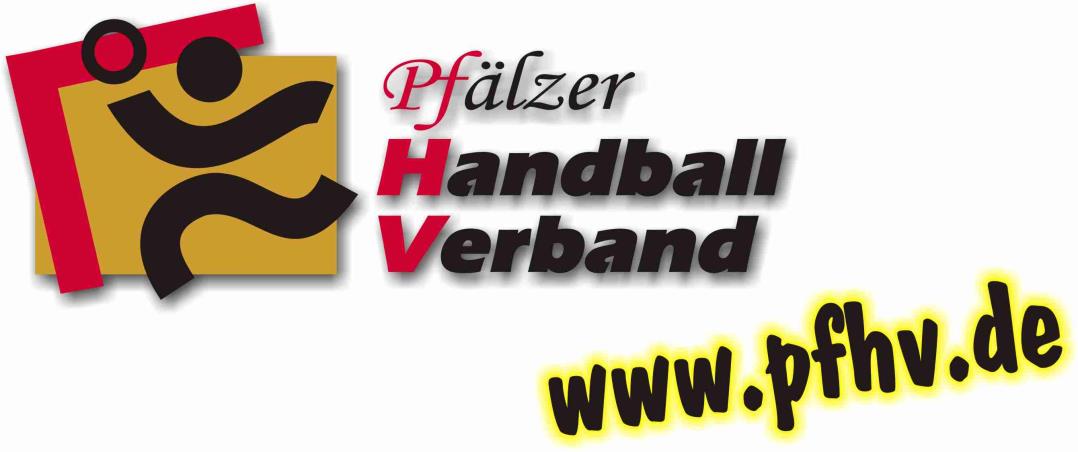 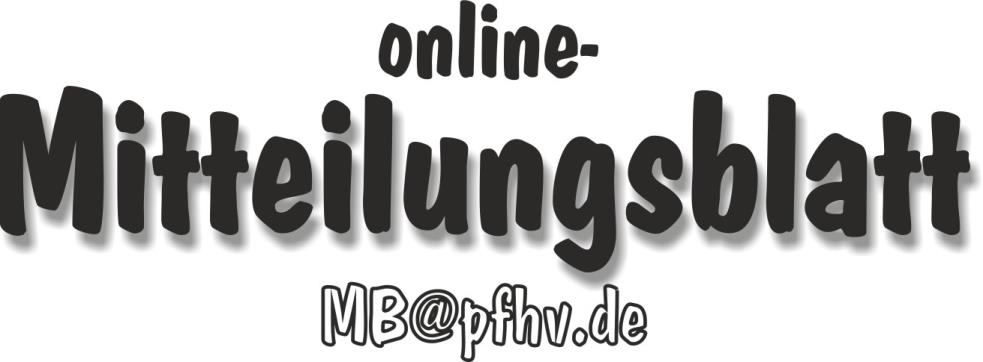 Nummer 39Stand: 27.09.2018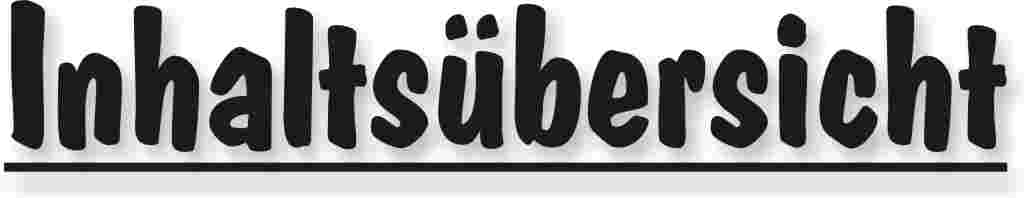 Halten Sie die Strg-Taste gedrückt und klicken in der Übersicht auf die gewünschte Seitenzahl, danach gelangen Sie direkt zur entsprechende Stelle im word-Dokument.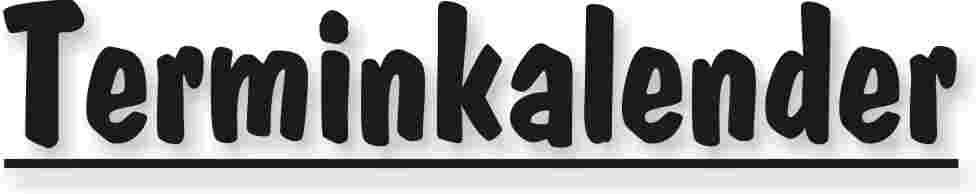 Der komplette Terminkalender kann auf der PfHV-Homepage eingesehen werden:http://www.pfhv.de/index.php/service/terminkalender 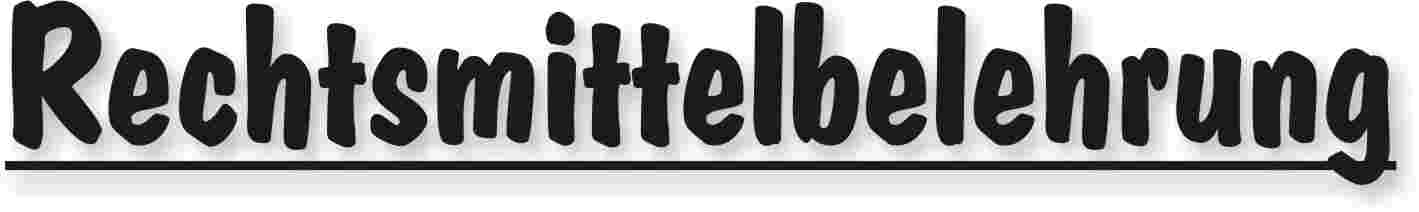 Gegen alle Sportinstanzenbescheide ist innerhalb von 14 Tagen nach Zustellung gebührenfreier doch kostenpflichtiger Einspruch zum Vorsitzenden des VSG möglich [maßgebend ist nach § 42 RO grundsätzlich das Datum des Poststempels. Der Zugang gilt am dritten Tag nach der Aufgabe als erfolgt: bei Veröffentlichung im MB gilt er mit dem dritten Tage nach der Veröffentlichung als bewirkt].Gegen Urteile des VSG ist innerhalb von 14 Tagen nach Zustellung [maßg. siehe 1.] Berufung zum VG-Vorsitzenden möglich.Gegen Urteile des Verbandsgerichtes ist innerhalb von 14 Tagen nach Zustellung [maßg.s.1.] Revision zum Vorsitzenden des DHB-Bundesgerichtes, Herrn Dr. Hans-Jörg Korte, Eickhorstweg 43, 32427 Minden möglich. Innerhalb dieser Frist sind darüber hinaus die Einzahlung der Revisionsgebühr in Höhe von EUR 500,00 und eines Auslagenvorschusses in Höhe von EUR 400,00 beim DHB nachzuweisen. Auf die weiteren Formvorschriften aus § 37 RO DHB wird ausdrücklich hingewiesen.Für alle Einsprüche, Berufungen und Revisionen gilt....Die entsprechenden Schriften sind von einem Vorstandsmitglied und dem Abteilungsleiter zu unterzeichnen. Name und Funktion des jeweiligen Unterzeichnenden müssen in Druckschrift vermerkt sein. Sie müssen einen Antrag enthalten, der eine durchführbare Entscheidung ermöglicht. Der Nachweis über die Einzahlung von Gebühr und Auslagenvorschuss ist beizufügen. Die §§ 37 ff. RO sind zu beachten.Einsprüche gegen Entscheidungen der Sportinstanzen  -  EUR 0,00 Rechtsbehelfe zum PfHV-VSG  -  EUR 30,00Berufung zum PfHV-VG  -  EUR 50,00Revision zum BG DHB:     EUR 500,00 und EUR 400,00 Auslagenvorschuss = EUR 900,00 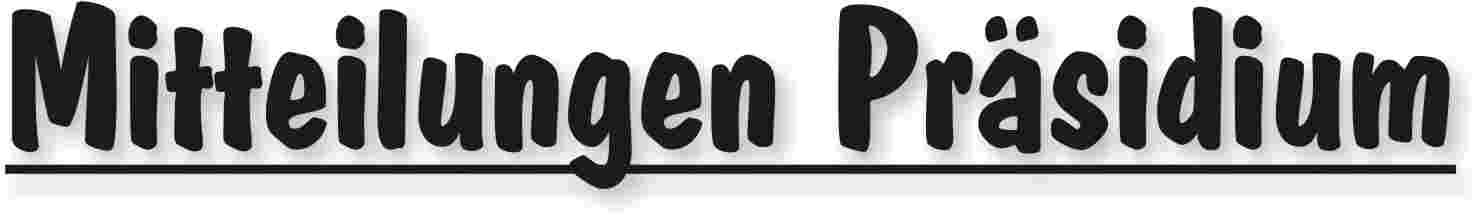 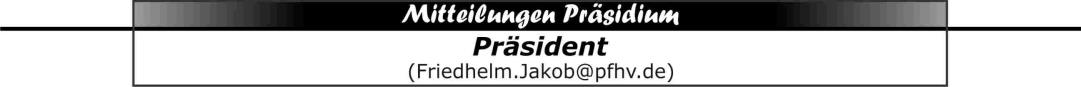 Mini–WM   SEID DABEI!Liebe Jugendleiter und Trainer unserer E-Jugenden!Für die Mini-WM am ersten Advents-Wochenende haben sich bisher 19 Vereine und Mannschaften gemeldet!Ein schöner Anfang.  Um die WM aber voll spielen zu können, benötigen wir noch 5 Mannschaften.Also nur Mut! Übrigens: Auch bei der echten WM im Januar nehmen Favoriten und Außenseiter teil.  Die Devise heißt ja: Dabei sein ist das eigentliche Ziel. Es wäre schade, wenn wir reduziert spielen müssten. Meldet euch einfach über das Formular an:https://www.pfhv.de/index.php/jugend/mini-wm/anmeldung-zur-mini-wm-e-jgdDas Wochenende 01./02.12.18 wird für verlegte Spiele oder Nachholspiele für die E-Jugend-Mannschaften gesperrt. Bereits terminierte Spiele können kostenfrei verlegt werden.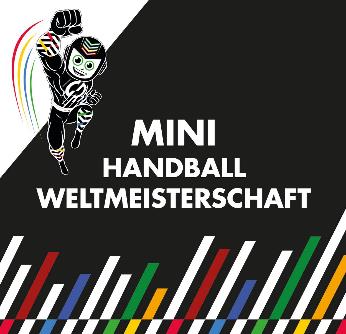 Ich freue mich auf euch!EuerFriedhelm Jakob, Präsident|Friedhelm Jakob|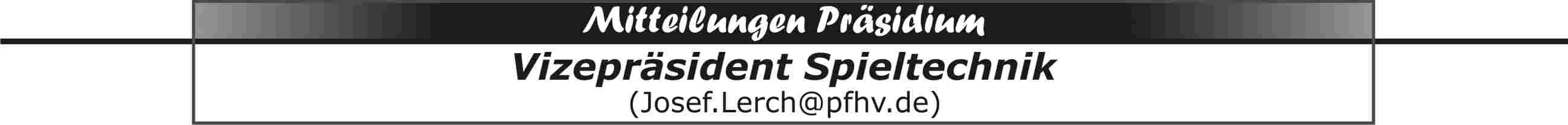 SR-KostenausgleichIn den Altersklassen m/wD (außer JPLmD) und m/wE werden keine amtlichen SR angesetzt. Es gibt also auch keinen SR-Kostenausgleich. Deshalb sind auch keine SR-Kosten einzutragen. Wenn doch werden sie von den Staffelleitern gelöscht.|Josef Lerch|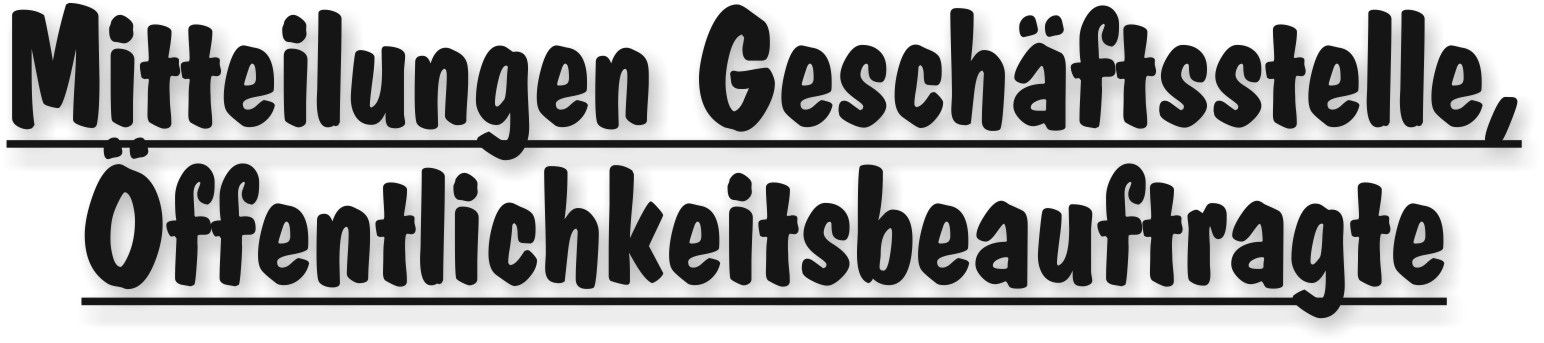 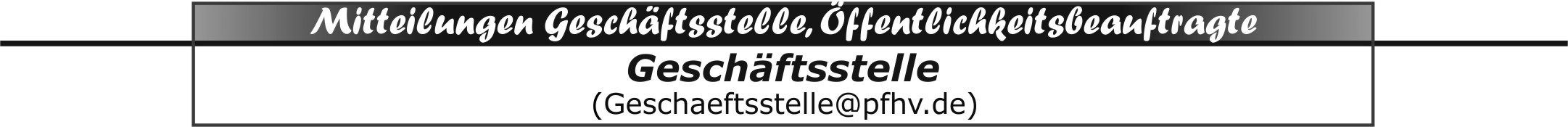 PFALZGAS-CUP-SHIRTS  (letzte Exemplare)Der Pfalzgas-Cup 2018 ist in vollem Gange!Anlass für uns, Platz im Lager zu schaffen. Daher möchten wir den Vereinen/Mannschaften noch einmal die Möglichkeit geben, sich die Shirts der letzten drei Jahre gegen einen Unkostenbeitrag von 2 Euro/Stück zu ergattern.Momentan haben wir in den Farben grau („Asche“), hellblau und royalblau noch alle Größen vorrätig. Bestellungen mit Angaben der Jahreszahl und der Anzahl der Größen nimmt die Geschäftsstelle per E-Mail (geschaeftsstelle@pfhv.de) gerne entgegen. Die Bestellung kann nach Rücksprache in der Geschäftsstelle abgeholt oder von Auswahlspielern/innen mitgenommen werden. Der Versand als Paket gegen Gebühr ist ebenfalls möglich. (Verkauf solange der Vorrat reicht!)Hier die Farben: 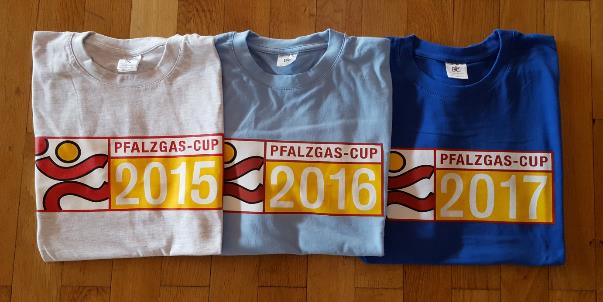  |Sandra Hagedorn|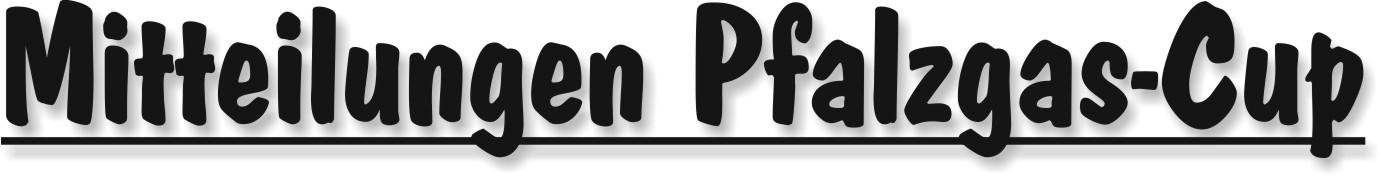 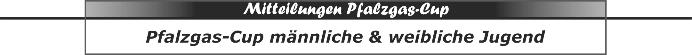 Einteilung Pfalzgascup Zwischenrunde 2018Zur Erinnerung, dass die Zwischenrunde des diesjährigen Pfalzgascup’s immer näher rückt.
Wie bereits mehrfach angekündigt, findet sie am Wochenende 27./28. Oktober statt.Die ausrichtenden Vereine bzw. Spielorte sind fett markiert.
Ich bitte die Vereine mitzuteilen, in welchen Hallen die Spiele austragen werden.
Die Dfb sind auf der HP unter downloads zu finden.wB		Samstag, 27.10.2018
SG   Ottersh/Bellheim/Kuh/Zeisk			SV    BornheimTSG Friesenheim 2 					TSG  Friesenheim 1SC   Bobenheim/Roxheim				TS    RodalbenHSG Mutterst/Ruchheim 				wSG Assenh/Dannst/HochdwC		Sonntag, 28.10.2018
TV    Kirrweiler 						HSG Landau/LandwSG Assenh/Dann/Hochd 1 				SG   Ott/Bell/Kuh/ZeiskwC   Wörth/Bornheim 2 				TS   RodalbenTuS  Heiligenstein					wSG Assenh/Dannstadt/Hochd 2wC   Wörth/Bornheim 1 				HSG Mutterstadt/RuchheimHSG Dudenh/Schifferst					JSG  Mundenh/Rhghm 1TSG Friesenheim 					HSG EckbachtalJSG  Mundenh/Rhghm 2 				TV    EdigheimmB	Samstag, 27.10.2018
mJ Dansenberg/Thaleischw 1			TV   Hochdorf 1HSG  Eckbachtal 2 					TV   OffenbachSG    Ott/Bell/Kuh/Zeisk 2				SG   Ott/Bell/Kuh/Zeisk 1TSG  Friesenheim 2 					HSG Lingenf/Schweg/SpeyerTS    RodalbenHSG  Mutterst/Ruchheim 1 			HSG Eckbachtal 1TSG  Haßloch 1					mJ Dansenb/Thal 2HSG  Dudenh/Schifferst 1 			TV   Hochdorf 2TG    Waldsee					HR   Göllh/Eis/Ass/Kind.TSG  Friesenheim 1mC	Sonntag, 28.10.2018
SG   Ottersh/Bellheim/Kuh/Zeisk		TV   03 WörthHSG Dudenh/Schifferst 1			TV   OffenbachTSV  Speyer					TSG HaßlochTS    Rodalben 					HSG Dudenh/Schifferst 2TV    Kirrweiler 					mABC Kandel/HerxheimHSG  Eckbachtal				TV   Hochdorf 1HSG  Mutterst/Rucheim 1 			TSG Friesenheim 1TSG  Friesenheim 2 				JSG Mundenh/Rhghm1.FCK/TSG KL/Wfb				TV   Edigheim 							SKG  Grethenblau	=	Oberliga
rot	=	Pfalzliga
grün	= 	Weiterkommer aus VR|Pfalzgas-Cup-Team|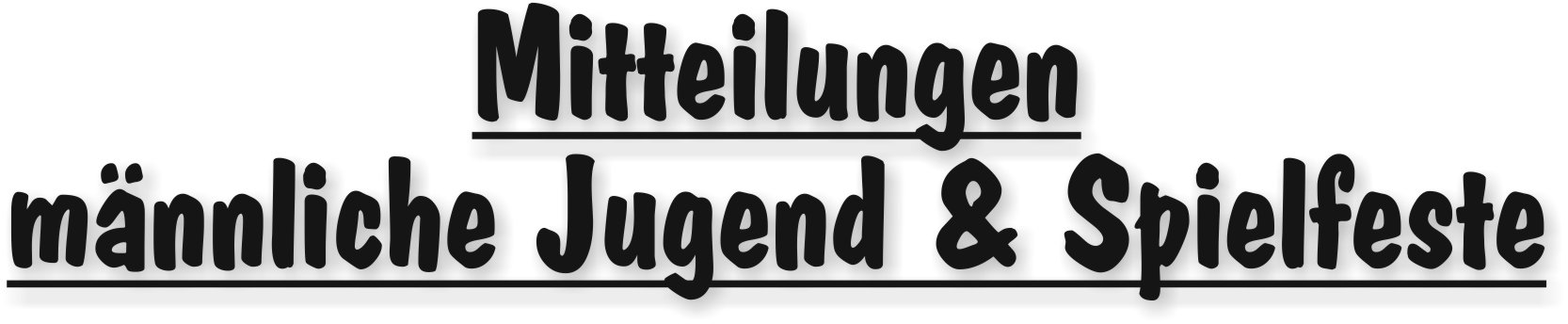 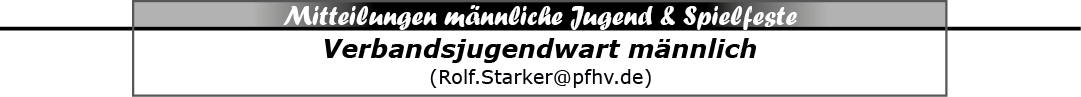 Telefonische Erreichbarkeit Verbandsjugendwart männlichIch habe zur Zeit sporadische Telefonstörungen beim Festnetz und bitte deshalb, falls erforderlich, mich über meine Handy-Nr.01525-3807070zu erreichen.|Rolf Starker|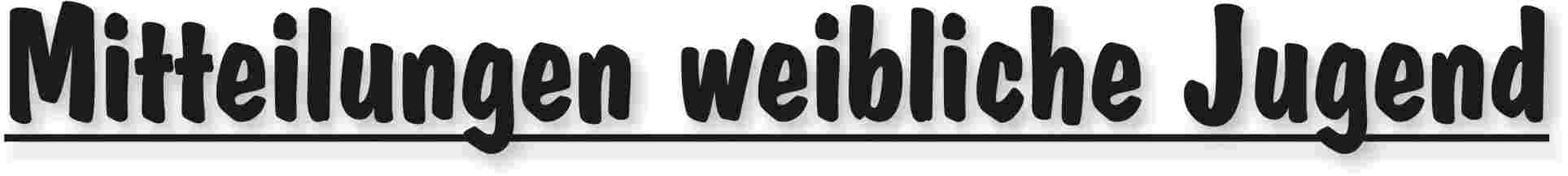 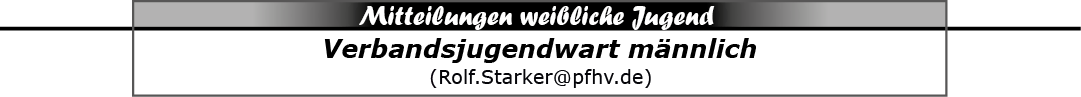 Telefonische Erreichbarkeit Verbandsjugendwart männlichIch habe zur Zeit sporadische Telefonstörungen beim Festnetz und bitte deshalb, falls erforderlich, mich über meine Handy-Nr.01525-3807070zu erreichen.|Rolf Starker|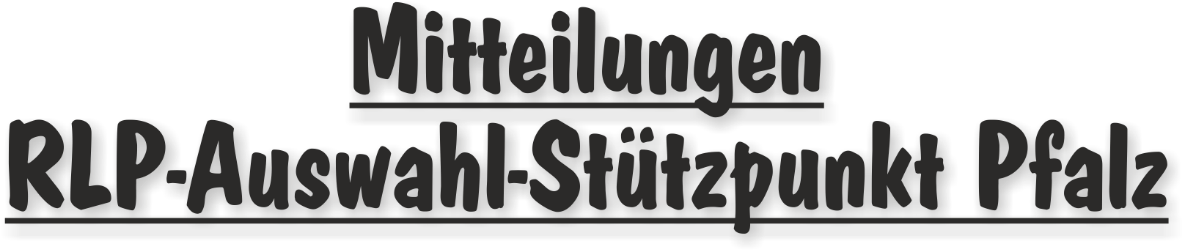 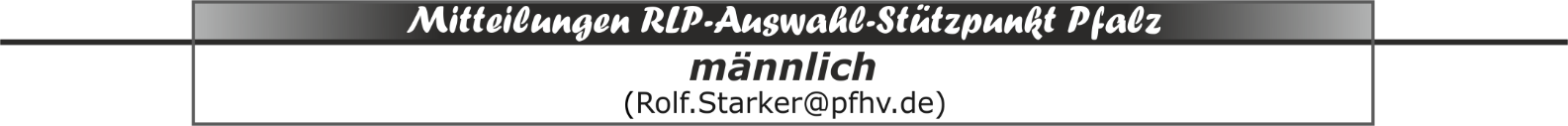 Spieler RLP-Stützpunkt Pfalz  m2002 		Stand 12.09.2018Bechtloff, Pierre			TV HochdorfBleh, Linus				TSG FriesenheimBlohm, Paul			TSG Friesenheim
Hofmann, Henry			mJ KL-Dansenberg/ThaleischweilerJagenow, Andreas		mABCD Kandel/HerxheimLambrecht, Tim			mJ KL-Dansenberg/ThaleischweilerLincks, Benjamin			TSG Friesenheim
Ludy, Kai				mJ KL-Dansenberg/ThaleischweilerMaier, Luis				TV HochdorfMohr, Maurice			TSG FriesenheimNowack, Elias			TG WaldseeReis, Marcel			TSG FriesenheimSpäth, David			mJ KL-Dansenberg/ThaleischweilerStaßek, Timo			TSG Friesenheim
Wieland, Sebastian		TV HochdorfWinkler, Jan-Philipp		TV HochdorfTermine m2002 bis Weihnachten 2018
Freitag,	28.09.2018 - 19:00 - 20:30 Uhr - Pfalzhalle HaßlochFreitag,	26.10.2018	 - 19:00 - 20:30 Uhr - Pfalzhalle Haßloch Freitag,	09.11.2018	 - 19:00 - 20:30 Uhr - Pfalzhalle Haßloch Freitag,	23.11.2018	 - 19:00 - 20:30 Uhr - Pfalzhalle Haßloch Freitag,	07.12.2018	 - 19:00 - 20:30 Uhr - Pfalzhalle Haßloch 
Kurzfristige Änderungen vorbehalten, werden Spielern/Eltern mitgeteilt.|Rolf Starker|Spieler RLP-Stützpunkt Pfalz  m2003 		Stand 12.09.2018Baro, Philipp			mJ Dansenberg/ThaleischweilerBrosig, Lars			TSG HaßlochDorra, Malte			TSG FriesenheimDotterweich, Max			TV HochdorfDotzauer, Finn			TSG FriesenheimFokken, David			TSG FriesenheimGiel, Jonas				TV HochdorfGoldemann-Brandt, Tim	TV HochdorfGrün, Luca				TV HochdorfJob, Jonas				SG Ottersheim/Bellheim/Kuhardt/ZeiskamKölsch, Ben				mJ Dansenberg/ThaleischweilerKurz, Tobias			mJ Dansenberg/ThaleischweilerMetz, Luca				TV HochdorfRommel, Alyoscha		TV HochdorfRummel, Colin			TV HochdorfRutz, Paul				mJ Dansenberg/ThaleischweilerTronnier, Jannis			TV HochdorfWagenknecht, Lars		TV HochdorfWinkelhoff, Aaron		mJ Dansenberg/ThaleischweilerTermine m2003 bis Weihnachten 2018Freitag,	28.09.2018	 -  17:30 - 19:30 Uhr - Pfalzhalle Haßloch 
Freitag,	26.10.2018	 -  17:30 - 19:30 Uhr - Pfalzhalle Haßloch Freitag,	09.11.2018	 -  17:30 - 19:30 Uhr - Pfalzhalle Haßloch Freitag,	23.11.2018	 -  17:30 - 19:30 Uhr - Pfalzhalle Haßloch Freitag,	07.12.2018	 -  17:30 - 19:30 Uhr - Pfalzhalle Haßloch 
Kurzfristige Änderungen vorbehalten, werden Spielern/Eltern mitgeteilt.|Rolf Starker|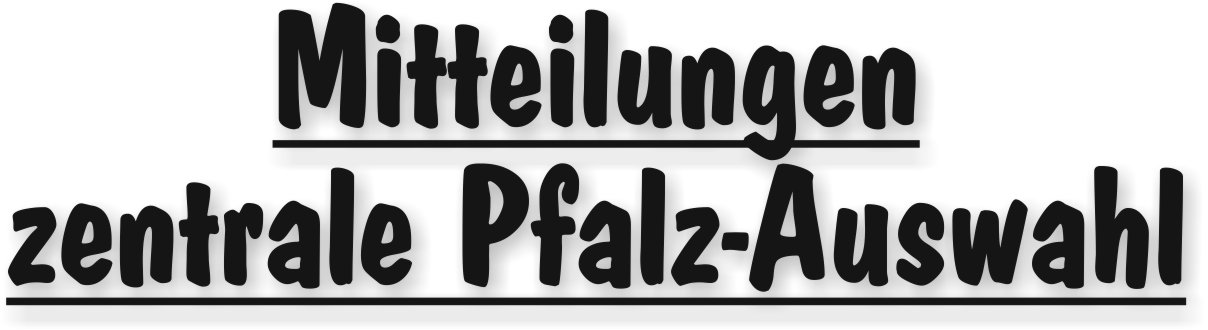 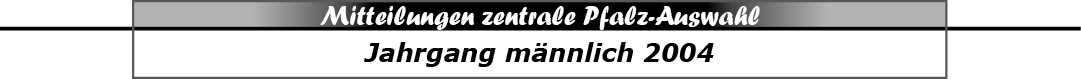 Walter-Laubersheimer-Gedächtnis-Turnier 2018
Am Donnerstag, 01.11.2018 (Feiertag), findet für den Auswahljahrgang m2004 das diesjährige Walter-Laubersheimer-Gedächtnis-Turnier mit Beteiligung der Landesverbände Rheinhessen, Rheinland, Saar und der Pfalz in 
55743 Idar-Oberstein, Auf der Bein 5,Schulsporthalle „Auf der Bein“
Halle 1 (weiblich)		Halle 2 (männlich)statt.
Treffpunkt, in Haßloch zur Busabfahrt wird noch bekanntgegeben.Das voraussichtliche Ende der Veranstaltung mit Siegerehrung 17:30/18:00 Uhr sein 
Für das Turnier wurden von den Trainern Lukas Tschischka, Philip Baier und Siegfried Böh die nachfolgenden Spieler nominiert:TV Hochdorf:	Tarek Franck, Joshua Koch, Finn Ochsenreither,  
Luca Provo, Jan SchmidtTSG Friesenheim:	Levin Bohn, Lars Friedmann, Simon MüselHSG Dudenh/Schiff:	Erik Schopp (Tor), Konrad Worf
TSG Haßloch:		Janne Hartmann, Nils Knöringer
mJ Dansenb/Thal:	Ben Kölsch
HSG Mutterst/Ruchh:	Oliver Knapp (Tor)TV Offenbach:		Tim HilzendegenAls Reserve für evtl. Nachnominierungen halten sich die restlichen Auswahlspieler
bereit.Änderungen vorbehalten.Rückfragen an Lukas  0176 84665113  und/oder Philip  0176 61970 159	Spielplan (männlich):
11:15 Uhr	Pfalz		   -   Saar12:15 Uhr	Rheinland	   -   Rheinhessen13:15 Uhr	Saar		   -   Rheinland
14:15 Uhr	Pfalz		   -   Rheinhessen 15:15 Uhr	Rheinland	   -   Pfalz16:15 Uhr	Rheinhessen  -  Saarca.17:30 Uhr Siegerehrung mit allen Spieler/innen |Rolf Starker|Spielerkader m2004						Stand: 12.09.2018Boger, Leon			HR Göllh/Eisenb/Asselh/KindenhBohn, Levin			TSG FriesenheimEschbacher, Jonas		TS RodalbenFabian, Jan				TV HochdorfFranck, Tarek			TV HochdorfFriedmann, Lars			TSG FriesenheimGiebel, Karim			TSG FriesenheimHartmann, Janne			TSG HaßlochHertel, Johannes			TSG FriesenheimHilzendegen, Tim			TV OffenbachKnapp, Oliver			HSG Mutterstadt/RuchheimKnobel, Yanik			TSG FriesenheimKnöringer, Nils			TSG HaßlochKoch, Joshua			TV HochdorfKontschak, Joshua		TV HochdorfLukitsch, Timm			TV 03 WörthMariani, Luca			TSG FriesenheimMüsel, Simon			TSG FriesenheimOchsenreither, Finn		TV HochdorfProvo, Luca				TV HochdorfSchmidt, Jan			TV HochdorfSchopp, Erik			HSG Dudenhofen/SchifferstadtWorf, Konrad			HSG Dudenhofen/SchifferstadtTermine m2004 bis Weihnachten 2018Mittwoch,	24.10.2018	-  17:30 - 20:30 Uhr - Pfalzhalle Haßloch
Donnerstag,01.11.2018 -  Walter-Laubersheimer-Gedächtnis-Turnier in Idar-ObersteinMittwoch,	07.11.2018	-  17:30 - 20:30 Uhr - Pfalzhalle HaßlochMittwoch,	21.11.2018	-  17:30 - 20:30 Uhr - Pfalzhalle HaßlochMittwoch,	05.12.2018	-  17:30 - 20:30 Uhr - Pfalzhalle HaßlochMittwoch,	19.12.2018	-  17:30 - 20:30 Uhr - Pfalzhalle HaßlochKurzfristige Änderungen vorbehalten, werden Spielern/Eltern mitgeteilt.|Rolf Starker|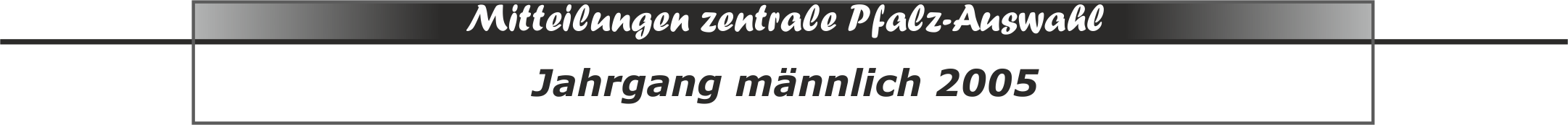 
Spielerkader m2005:						Stand: 12.09.2018Bardua, Nils			TV HochdorfChrust, Jakob			TV 03 WörthEichenlaub, Jakob		HSG Dudenhofen/SchifferstadtFink, Lennard			TSG FriesenheimGerstner, Lukas			TSG FriesenheimGierens, Jannis			TV HochdorfHiel, Dominik			TSG FriesenheimHühn, Johannes			mABCD Kandel/HerxheimJaculi, Leif				TV HochdorfKabasaj, Marlon			HSG Dudenhofen/SchifferstadtKempf, Tom			TSG FriesenheimKlein, Felix				HSG TrifelsKorn, Noel				HSG Dudenhofen/SchifferstadtLiese, Daniel			TV HochdorfOestreich, Lars			TV OffenbachOschatz, Oliver			HSG Dudenhofen/Schifferstadt
Rampp, Gabriel			HSG EckbachtalRommel, Elias			TV HochdorfRummel, Lucian			TV Hochdorf Sommer, Theo			TV HochdorfStolle, Ben				TSG FriesenheimWolsiffer, David			TV HochdorfWosien, Paul			TV HochdorfTermine m2005 bis Weihnachten 2018Mittwoch,		17.10.2018	-  17:30 - 20:30 Uhr - Pfalzhalle HaßlochMittwoch,		31.10.2018	-  17:30 - 20:30 Uhr - Pfalzhalle HaßlochMittwoch,		14.11.2018	-  17:30 - 20:30 Uhr - Pfalzhalle HaßlochMittwoch,		28.11.2018	-  17:30 - 20:30 Uhr - Pfalzhalle HaßlochMittwoch,		12.12.2018	-  17:30 - 20:30 Uhr - Pfalzhalle HaßlochKurzfristige Änderungen vorbehalten, werden Spielern/Eltern mitgeteilt.|Rolf Starker|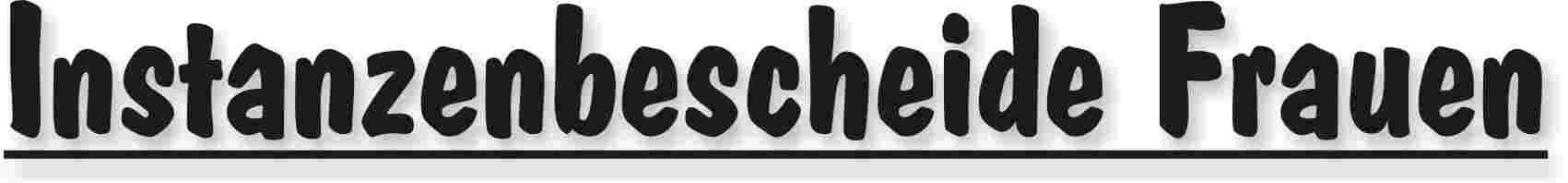 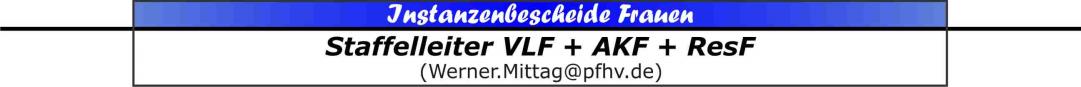 |Werner Mittag|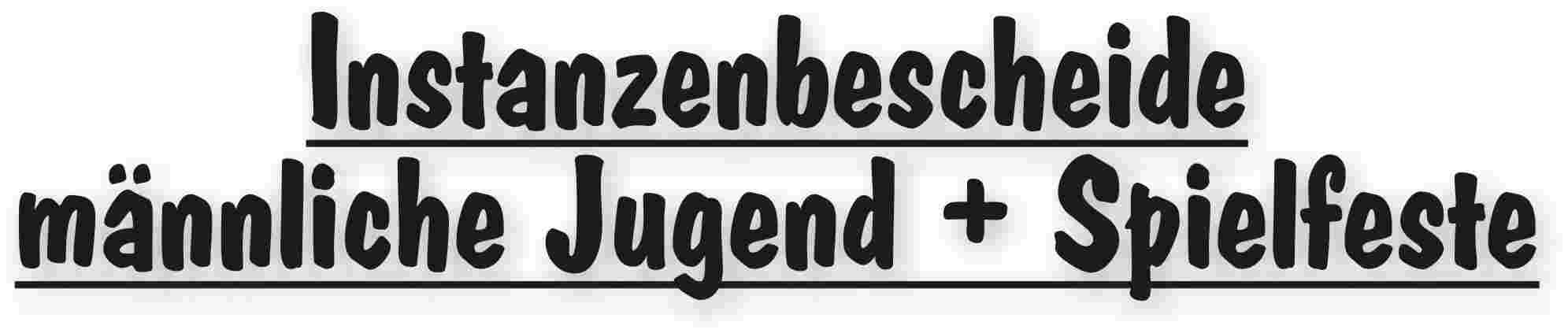 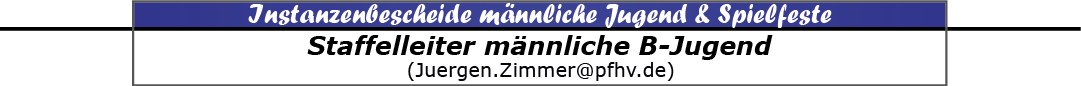 |Jürgen Zimmer|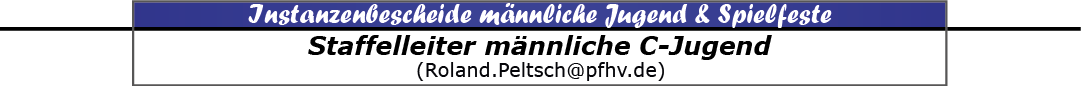 |Roland Peltsch|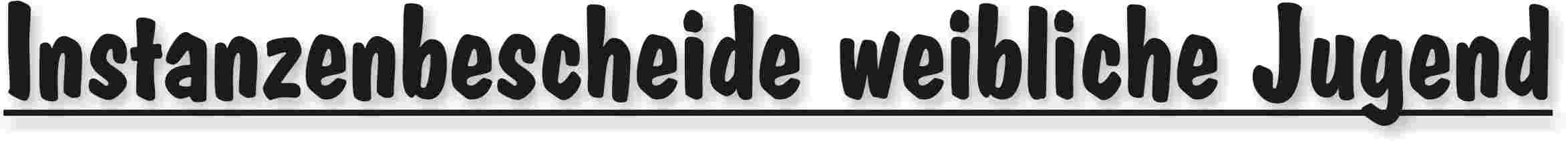 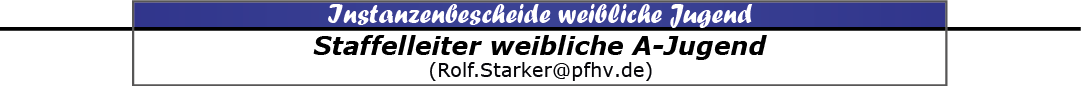 |Rolf Starker|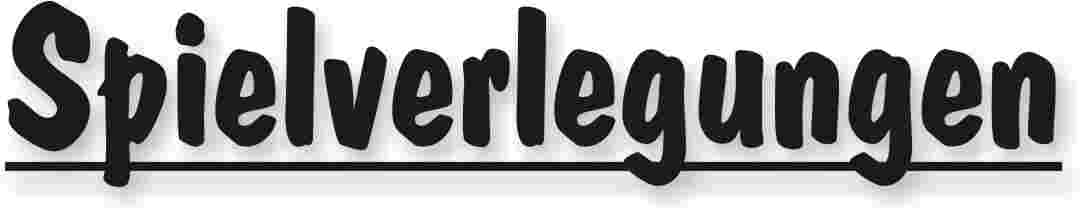 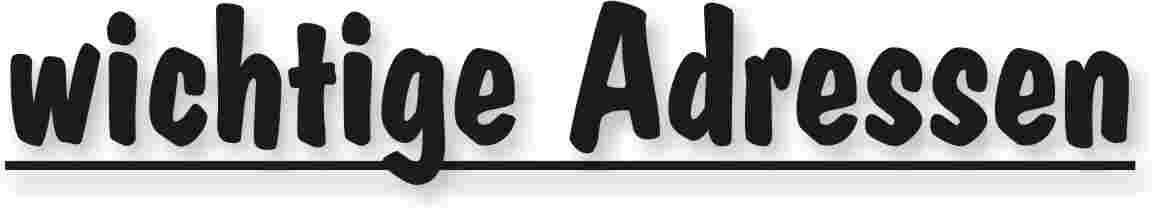 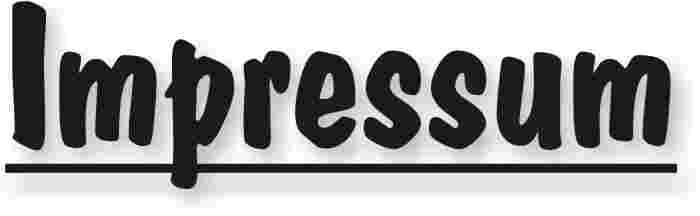 Veröffentlichung: Das Mitteilungsblatt (MB) des PfHV erscheint i.d.R. wöchentlich als online-Ausgabe. Die rechtsverbindliche Form ist das online-MB! Die gegen Aufpreis ggf. zusätzlich bestellten Print-MB sind ausschließlich ein Service. Folglich ist das Datum der online-Veröffentlichung (siehe Kopfzeile) ausschlaggebend. Das online-MB wird permanent als Download auf www.pfhv.de angeboten und satzungemäß zusätzlich versendet. Hierfür wird weiterhin der bekannte Newsletter verwendet. Achtung: Ob oder welche Adressen im Newslettersystem eingetragen werden, sprich wer das MB per Newsletter erhält, bestimmt eigenverantwortlich jeder Verein. Jeder Verein kann permanent beliebig viele E-Mail-Adressen eintragen und jederzeit wieder löschen. Den Newsletter finden Sie unter dem Direktlink: www.Newsletter.pfhv.de Verantwortung: Verantwortlich für die Zusammenstellung sind die Öffentlichkeitsbeauftragten des PfHV (Britta Scheydt  & Martin Thomas), für den Inhalt der jeweilige Unterzeichner / Autor. Kosten / Abonnement / Kündigung:Mitglieder sind (§ 6 Abs. 2 der Satzung) verpflichtet, das amtliche Mitteilungsblatt (MB) digital zu beziehen, also nicht mehr auf dem Postweg. Der Jahresbezugspreis für die online-Version beträgt pro Verein pauschal 50,00 € ohne MWSt.; es können beliebig viele Empfänger des digitalen MB ins Newslettersystem (www.Newsletter.pfhv.de) eingetragen werden. Die zusätzlich zum online-MB gegen Aufpreis bestellten Print-Exemplare können bis 15.05. zum 30.06. bzw. bis 15.11. zum 31.12. gekündigt werden. Redaktionsschluss / Meldestelle:Redaktionsschluss ist für E-Mails an die Öffentlichkeitsbeauftragten mittwochs um 17 Uhr, für Faxe/Anrufe/… an die Geschäftsstelle mittwochs um 9 Uhr. Die Öffentlichkeitsbeauftragten können nur Infos per E-Mail und in der Formatvorlage für das MB bearbeiten. Faxe/Anrufe/… bitte an die Geschäftsstelle. Bei Fragen: MBpfhv.de  oder  Geschaeftsstellepfhv.de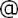 Haftungsausschluss:Bei Nichterscheinen infolge höherer Gewalt entfällt die Lieferpflicht und ein Anspruch auf Rückerstattung des Bezugspreises besteht nicht. 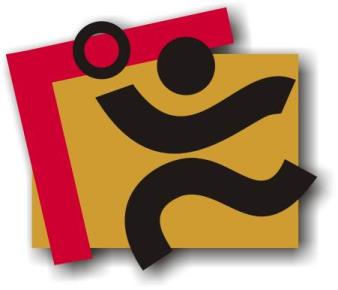 TerminkalenderSeite 3RechtsmittelbelehrungSeite 4Mitteilungen / Infos:Mitteilungen / Infos:Mitteilungen / Infos:Mitteilungen Präsidium Seite 5Mitteilungen Geschäftsstelle, ÖffentlichkeitsbeauftragteSeite 7Mitteilungen Verwaltungssystem Phoenix II-Mitteilungen Passstelle-Mitteilungen allgemein -Mitteilungen Verbands- und Pfalzpokal -Mitteilungen Männer -Mitteilungen Frauen-Mitteilungen Pfalzgas-CupSeite 8Mitteilungen männliche Jugend & SpielfesteSeite 10Mitteilungen weibliche JugendSeite 11Mitteilungen Talentförderung Rheinland-Pfalz-Auswahl-Mitteilungen Talentförderung Pfalz-AuswahlSeite 14Mitteilungen Talentförderung Auswahlstützpunkte Pfalz-Mitteilungen Jugendsprecher-Mitteilungen Schiedsrichter & Zeitnehmer/Sekretär-Mitteilungen Spieltechnik-Urteile:Urteile:Urteile:VG- & VSG-Urteile-Instanzenbescheide: fehlende Spielausweise-Instanzenbescheide: Männer -Instanzenbescheide: FrauenSeite 18Instanzenbescheide: männliche Jugend & SpielfesteSeite 19Instanzenbescheide: weibliche JugendSeite 21Instanzenbescheide: Schiedsrichter-Spielverlegungen Seite 22Sonstiges-wichtige AdressenSeite 23ImpressumSeite 24TagDatumvonbisVeranstaltung (Pfälzer Handball-Verband)Fr28.09.1817:00Präsidiumssitzung (LLZ Haßloch)Fr28.09.1819:0020:30RLP-Stützpunkt männlich 03 (LLZ Haßloch)Fr28.09.1817:3020:30RLP-Stützpunkt männlich 02 (LLZ Haßloch)Mo15.10.1817:3020:30Auswahl (zentral): w2006 Training in Haßloch (LLZ Haßloch)Mi17.10.1817:3020:30Auswahl (zentral): m2005 Training in Haßloch (LLZ Haßloch)Fr19.10.1817:3020:30RLP-Stützpunkt weiblich (LLZ Haßloch)Sa20.10.189:0013:00PfHV-Auswahlstützpunkte männlich und weiblich (div. Orte, siehe Homepage)Mo22.10.1817:3020:30Auswahl (zentral): w2005 Training in Haßloch (LLZ Haßloch)Mi24.10.1817:3020:30Auswahl (zentral): m2004 Training in Haßloch (LLZ Haßloch)Fr26.10.1817:3019:30RLP-Stützpunkt männlich 03 (LLZ Haßloch)Fr26.10.1819:0020:30RLP-Stützpunkt männlich 02 (LLZ Haßloch)Sa27.10.18Zwischenrunde Pfalzgas-Cup 2018 B-JugendSo28.10.18Zwischenrunde Pfalzgas-Cup 2018 C-JugendMi31.10.1817:3020:30Auswahl (zentral): m2005 Training in Haßloch (LLZ Haßloch)Mo29.10.1817:3020:30Auswahl (zentral): w2006 Training in Haßloch (LLZ Haßloch)Do01.11.18Walter-Laubersheimer-Gedächtnis-Turnier m04 und w05 in Idar-ObersteinFr02.11.1817:3020:30RLP-Stützpunkt weiblich (LLZ Haßloch)Sa03.11.189:0013:00PfHV-Auswahlstützpunkte männlich und weiblich (div. Orte, siehe Homepage)Mo05.11.1817:3020:30Auswahl (zentral): w2005 Training in Haßloch (LLZ Haßloch)Mi07.11.1817:3020:30Auswahl (zentral): m2004 Training in Haßloch (LLZ Haßloch)Fr09.11.1817:00Präsidiumssitzung (LLZ Haßloch)Fr09.11.1817:3019:30RLP-Stützpunkt männlich 03 (LLZ Haßloch)Fr09.11.1819:0020:30RLP-Stützpunkt männlich 02 (LLZ Haßloch)Mo12.11.1817:3020:30Auswahl (zentral): w2006 Training in Haßloch (LLZ Haßloch)Mi14.11.1817:3020:30Auswahl (zentral): m2005 Training in Haßloch (LLZ Haßloch)Fr16.11.1817:3020:30RLP-Stützpunkt weiblich (LLZ Haßloch)Sa17.11.189:0013:00PfHV-Auswahlstützpunkte männlich und weiblich (div. Orte, siehe Homepage)Mo19.11.1817:3020:30Auswahl (zentral): w2005 Training in Haßloch (LLZ Haßloch)Mi21.11.1817:3020:30Auswahl (zentral): m2004 Training in Haßloch (LLZ Haßloch)Fr23.11.1817:3019:30RLP-Stützpunkt männlich 03 (LLZ Haßloch)Fr23.11.1819:0020:30RLP-Stützpunkt männlich 02 (LLZ Haßloch)Mo26.11.1817:3020:30Auswahl (zentral): w2006 Training in Haßloch (LLZ Haßloch)Mi28.11.1817:3020:30Auswahl (zentral): m2005 Training in Haßloch (LLZ Haßloch)Fr30.11.1817:3020:30RLP-Stützpunkt weiblich (LLZ Haßloch)Geldstrafen, Gebühren, Unkosten aus diesem MBGeldstrafen, Gebühren und Unkosten aus Bescheiden/Urteilen aus diesem MB werden im Nachhinein vierteljährlich mit Rechnung angefordert. Aufgrund dieser MB-Veröffentlichung bitte -KEINE- Zahlung leisten!Geldstrafen, Gebühren und Unkosten aus Bescheiden/Urteilen aus diesem MB werden im Nachhinein vierteljährlich mit Rechnung angefordert. Aufgrund dieser MB-Veröffentlichung bitte -KEINE- Zahlung leisten!Nr.232-02/2018betroffenwSG Assenheim-Dannstadt-Hochdorf 2wSG Assenheim-Dannstadt-Hochdorf 2wSG Assenheim-Dannstadt-Hochdorf 2Sp-Nr.M-SpielSp-DatumLigaAKF2AKF2AKF2GrundZurückziehen gemeldeter Mannschaften während der Meisterschaftssaison Zurückziehen gemeldeter Mannschaften während der Meisterschaftssaison Zurückziehen gemeldeter Mannschaften während der Meisterschaftssaison Zurückziehen gemeldeter Mannschaften während der Meisterschaftssaison Zurückziehen gemeldeter Mannschaften während der Meisterschaftssaison §§25:1 Ziff.14ROBeweiseMail von Robert Rastert 19.09.2018 abme.eMail von Robert Rastert 19.09.2018 abme.eMail von Robert Rastert 19.09.2018 abme.SperreGeldstrafe  200 €   Bemer-kung:Alle Spiele der wSG Ass-Danns-Hochd.2 sind vom Spielplan zu streichen.Alle Spiele der wSG Ass-Danns-Hochd.2 sind vom Spielplan zu streichen.Alle Spiele der wSG Ass-Danns-Hochd.2 sind vom Spielplan zu streichen.Gebühr    10 €Bemer-kung:Alle Spiele der wSG Ass-Danns-Hochd.2 sind vom Spielplan zu streichen.Alle Spiele der wSG Ass-Danns-Hochd.2 sind vom Spielplan zu streichen.Alle Spiele der wSG Ass-Danns-Hochd.2 sind vom Spielplan zu streichen.Summe  210 €Bemer-kung:Alle Spiele der wSG Ass-Danns-Hochd.2 sind vom Spielplan zu streichen.Alle Spiele der wSG Ass-Danns-Hochd.2 sind vom Spielplan zu streichen.Alle Spiele der wSG Ass-Danns-Hochd.2 sind vom Spielplan zu streichen.HaftenderwSG Assenheim-Dannstadt-HochdorfwSG Assenheim-Dannstadt-HochdorfwSG Assenheim-Dannstadt-HochdorfwSG Assenheim-Dannstadt-HochdorfwSG Assenheim-Dannstadt-HochdorfGeldstrafen, Gebühren und Unkosten aus Bescheiden/Urteilen aus diesem MB werden im Nachhinein vierteljährlich mit Rechnung angefordert. Aufgrund dieser MB-Veröffentlichung bitte -KEINE- Zahlung leisten!Nr.320-04/2018betroffenTUS NeuhofenSp-Nr.321014M-SpielTUS Neuhofen – HSG Landau/LandSp-Datum22.09.2018LigaJVLMBGrundMangelhaftes Ausfüllen des Spielberichts (ESB)Mangelhaftes Ausfüllen des Spielberichts (ESB)Mangelhaftes Ausfüllen des Spielberichts (ESB)§§§ 25(1)–17 ROBeweisSIM-DateiSperreGeldstrafe3 €Bemerkung:Kein Schiedsrichter, kein Zeitnehmer, kein Sekretär eingetragenGebühr10 €Bemerkung:Kein Schiedsrichter, kein Zeitnehmer, kein Sekretär eingetragenSumme13 €Bemerkung:Kein Schiedsrichter, kein Zeitnehmer, kein Sekretär eingetragenHaftenderTUS Neuhofen TUS Neuhofen TUS Neuhofen Nr.320-05/2018betroffenSR Michael Kuales, HSG EckbachtalSp-Nr.321004M-SpielTG Waldsee – HSG Eppstein-MaxdorfSp-Datum08.09.2018LigaJVLMBGrundMangelhaftes Ausfüllen des Spielberichts (ESB)Mangelhaftes Ausfüllen des Spielberichts (ESB)Mangelhaftes Ausfüllen des Spielberichts (ESB)§§§ 25(1)–17 ROBeweisSIM-DateiSperreGeldstrafe3 €Bemerkung:kein Zeitnehmer, kein Sekretär eingetragenGebühr10 €Bemerkung:kein Zeitnehmer, kein Sekretär eingetragenSumme13 €Bemerkung:kein Zeitnehmer, kein Sekretär eingetragenHaftenderMichael Kuales unter Vereinshaftung HSG EckbachtalMichael Kuales unter Vereinshaftung HSG EckbachtalMichael Kuales unter Vereinshaftung HSG EckbachtalNr.330-40/2018betroffenBoger, Leon , SPA-Nr.: 057303HR Göll/Eis/Ass/KindSp-Nr.331 014M-SpielHR Göll/Eis/Ass/Kind – HSG Landau/LandSp-Datum23.09.2018LigaJVLmCGrundBesonders grob unsportliches VerhaltenBesonders grob unsportliches VerhaltenBesonders grob unsportliches Verhalten§§17 Abs.1 + Abs.5c RO BeweisBericht des Schiedsrichters:Disqualifikation mit Bericht gegen den Spieler Boger, Leon gemäß Regel 8:10a. Nach einer ausgesprochenen Verwarnung , beleidigte der Spieler den Schiedsrichtermit den Worten: "Heul doch!" Anschließend zeigte er dem SR den Stinkefinger.Sperre2 Meisterschaftsspiele ab Veröffentlichung2 Meisterschaftsspiele ab Veröffentlichung2 Meisterschaftsspiele ab VeröffentlichungGeldstrafe0 €Bemerkung:Dieser Bescheid ist durch den betroffenen Verein der betroffenen Person bzw. Erziehungsberechtigten unverzüglich zu übermitteln.Gebühr10 €Bemerkung:Dieser Bescheid ist durch den betroffenen Verein der betroffenen Person bzw. Erziehungsberechtigten unverzüglich zu übermitteln.Summe10 €Bemerkung:Dieser Bescheid ist durch den betroffenen Verein der betroffenen Person bzw. Erziehungsberechtigten unverzüglich zu übermitteln.HaftenderBoger Leon unter VereinshaftungHR Göllheim/Eisenberg/Asselheim/KindenheimBoger Leon unter VereinshaftungHR Göllheim/Eisenberg/Asselheim/KindenheimBoger Leon unter VereinshaftungHR Göllheim/Eisenberg/Asselheim/KindenheimGeldstrafen, Gebühren und Unkosten aus Bescheiden/Urteilen aus diesem MB werden im Nachhinein vierteljährlich mit Rechnung angefordert. Aufgrund dieser MB-Veröffentlichung bitte -KEINE- Zahlung leisten!Nr.410-11/2018betroffenHSG Dudenhofen/SchifferstadtSp-Nr.M-SpielSp-DatumLigaJPLwAGrundAusscheiden von Jugendmannschaften während der MeisterschaftssaisonAusscheiden von Jugendmannschaften während der MeisterschaftssaisonAusscheiden von Jugendmannschaften während der Meisterschaftssaison§§§ 25.1 Ziff. 14  ROBeweisMitteilung HSG Dudenhofen/Schifferstadt vom 13.09.2018Geldbuße80.- €BemerkungGebühr10.- €BemerkungSumme90.- €BemerkungHaftenderHSG Dudenhofen/SchifferstadtHSG Dudenhofen/SchifferstadtHSG Dudenhofen/SchifferstadtAlters-klasseStaffelSpiel-Nr.neu
Datumneu
Uhrzeitneu
HalleHeimGastGebühr für VereinGebühr
(A,B,...)FAKF2232 01130.09.1816:00002HSG Trifels 2TV 03 Wörth 2TV 03 Wörth 2AFAKF1231 01707.10.1816:00196TG Waldsee 2HSG EckbachtalTG Waldsee 2AMVLM120 02307.10.1818:00079TV Hochdorf  HSG Lingenfeld/Schwegenheim HSG Lingenfeld/Schwegenheim AMVLM120 07408.12.1818:00016SG Ottersheim/Bellheim/Kuhardt/ZeiskamVTV Mundenheim  VTV Mundenheim  AmAJPLmA31001127.11.1818:45088mABC Kandel/HerxheimTSG Haßloch 2TSG HaßlochBmAJPLmA31002308.11.1819:30178HSG Lingenf/SchwegenhTV OffenbachHSG Lingenf/SchwegenhAmDJKKmD234201026.09.1817:00065HR Göllh/Eis/Ass/Kind 2TSG Friesenheim 2HR Göllh/Eis/Ass/KindCwDJPLwD44000621.10.1814:00016SG Ott/Bell/Kuh/Zeis TSG FriesenheimTSG FriesenheimCFriedhelm Jakob(Präsident)Adolf Eiswirth(stellv. Präsident + Vizepräsident Finanzen)Siegmundweg 5, 67069 LudwigshafenE-Mail: Friedhelm.Jakobpfhv.deTel.: 0621 - 68585354Mobil: 0173 - 6075029Fax: 0621 - 68554107Schraudolphstr. 13, 67354 Römerberg E-Mail: Adolf.Eiswirthpfhv.deTel.:  06232 - 84945Fax:  06232 - 7359808Josef Lerch(Vizepräsident Spieltechnik)Manfred Köllermeyer(Vizepräsident Recht)Theodor-Heuss-Str. 17,  76877 Offenbach E-Mail: Josef.Lerchpfhv.deTel.:  06348 - 7100Mobil: 0170 - 7526586Fax:  06348 - 7846Mozartstr. 15, 66976 RodalbenE-Mail: Manfred.Koellermeyer@pfhv.deTel.: 06331-10286Mobil: 0176-55044051Fax: 06331-75544Christl Laubersheimer(Vizepräsidentin Jugend)N.N.(Vizepräsident Organisation)Im Kirchfeld 11, 67435 NeustadtE-Mail: Christl.Laubersheimerpfhv.deTel:  06327 - 9769877Fax: 06327 - 9769878Ulf Meyhöfer(Vizepräsident Lehrwesen)Marcus Altmann(Schiedsrichterwart)St. Remig Platz 4, 76889 KapsweyerE-Mail: Ulf.Meyhoeferpfhv.deMobil: 0173 - 2372414Carl-Bosch-Str. 98,  67063 Ludwigshafen E-Mail: Marcus.Altmannpfhv.deMobil: 0173 - 2735857Norbert Diemer(Männerwart)Manfred Nöther(Frauenwart)Hinterstr. 92, 67245 LambsheimE-Mail: Norbert.Diemerpfhv.deTel:  06233 - 53131 Mobil: 0177 - 2360619Fax: 06233- 3534183 Im Vogelsang 75, 76829 LandauE-Mail: Manfred.Noetherpfhv.deTel.:  06341 - 83690Rolf Starker(Verbandsjugendwart männlich)Martina Benz(Verbandsjugendwartin weiblich)Kettelerstr. 7, 67165 WaldseeE-Mail: Rolf.Starkerpfhv.deTel:  06236 - 415318Mobil: 01525-3807070Birnbaumweg 1, 76756 BellheimE-Mail: Martina.Benzpfhv.deMobil: 0177-3312712Sandra Hagedorn(Geschäftsstelle)Ewald Brenner(Passstelle)Pfälzer Handball-VerbandAm Pfalzplatz 11, 67454 HaßlochE-Mail: Geschaeftsstellepfhv.deTel.: 06324 - 981068Fax: 06324 - 82291Weinbietstr. 9, 67259 HeuchelheimE-Mail: Ewald.Brennerpfhv.deTel.: 06238 - 929219Mobil: 0171 - 4753334Fax: 06238 - 4529